近隣住民等への事前周知想定エリア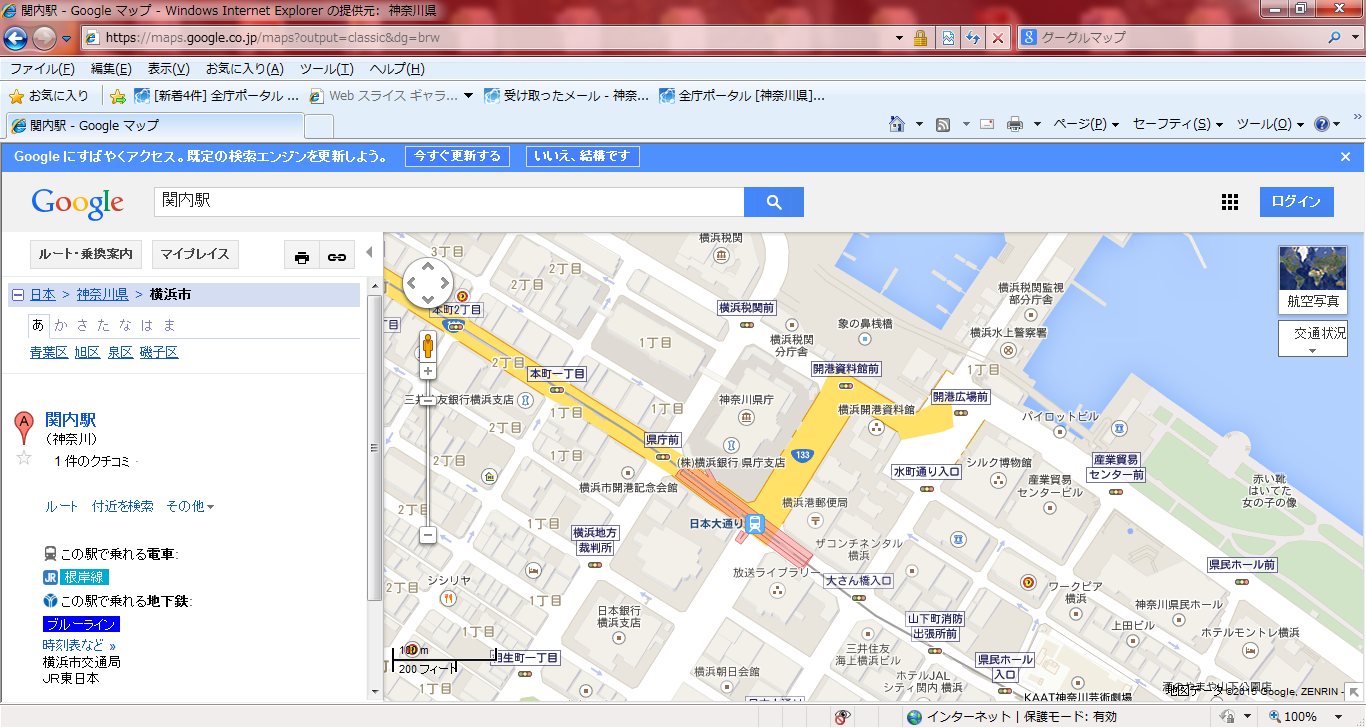 